от 25.06.2018ПРОТОКОЛ совместного заседания Комитета Городской Думы Петропавловск-Камчатского городского округа по бюджету, финансам и экономике, Комитета по местному самоуправлению и социальной политике и Комитета по собственности, земельным отношениям, предпринимательству и инвестициямг. Петропавловск-Камчатский,ул. Ленинская, д. 14, зал заседаний № 429Время начала: 1600 часовВремя окончания: 1700 часовПОВЕСТКА ДНЯ:1. (Разное 2)	Об обращении в Бюджетную комиссию при Правительстве Камчатского края 
об установлении дополнительного норматива отчислений от налога на доходы физических лиц на 2019-2021 годы»Докл.: Слепченко Ирина Павловна2. (Разное 5) О внесении изменений в решение Городской Думы Петропавловск-Камчатского городского округа от 24.04.2013 № 170-р «О комиссии по вопросам управления акционерными обществами»Докл.: Позднякова Евгения Сергеевна3. (Разное 6) О принятии решения о внесении изменения в решение Городской Думы Петропавловск-Камчатского городского округа от 23.08.2017 № 1357-р «Об утверждении Прогнозного плана приватизации муниципального имущества Петропавловск-Камчатского городского округа на 2018 год и плановый период 2019-2020 годов»Докл.: Позднякова Евгения Сергеевна4. (1) Об утверждении плана нормотворческой деятельности Городской Думы Петропавловск-Камчатского городского округа на II полугодие 2018 года Докл.: Монахова Галина Васильевна5. (2) Об утверждении перечня наказов избирателей Петропавловск-Камчатского городского округа на 2019 год, поступивших депутатам Городской Думы Петропавловск-Камчатского городского округаДокл.: Монахова Галина Васильевна6. (Разное 1) О внесении изменения в перечень наказов избирателей Петропавловск-Камчатского городского округа на 2018 год, поступивших депутатам Городской Думы Петропавловск-Камчатского городского округа, утвержденный решением Городской Думы Петропавловск-Камчатского городского округа от 28.12.2017 № 88-рДокл.: Монахова Галина Васильевна7. (Разное 7) О внесении изменения в Положение о Молодежном Парламенте при Городской Думе Петропавловск-Камчатского городского округа, утвержденное решением Городской Думы Петропавловск-Камчатского городского округа от 22.11.2006 № 493-рДокл.: Монахова Галина Васильевна8. (Разное 8) О награждении Почетной грамотой Городской Думы Петропавловск-Камчатского городского округа Гавриловой Нины СергеевныДокл.: Монахова Галина Васильевна9. Об утверждении Планов работы комитетов Городской Думы Петропавловск-Камчатского городского округаДокл.: Монахова Галина Васильевна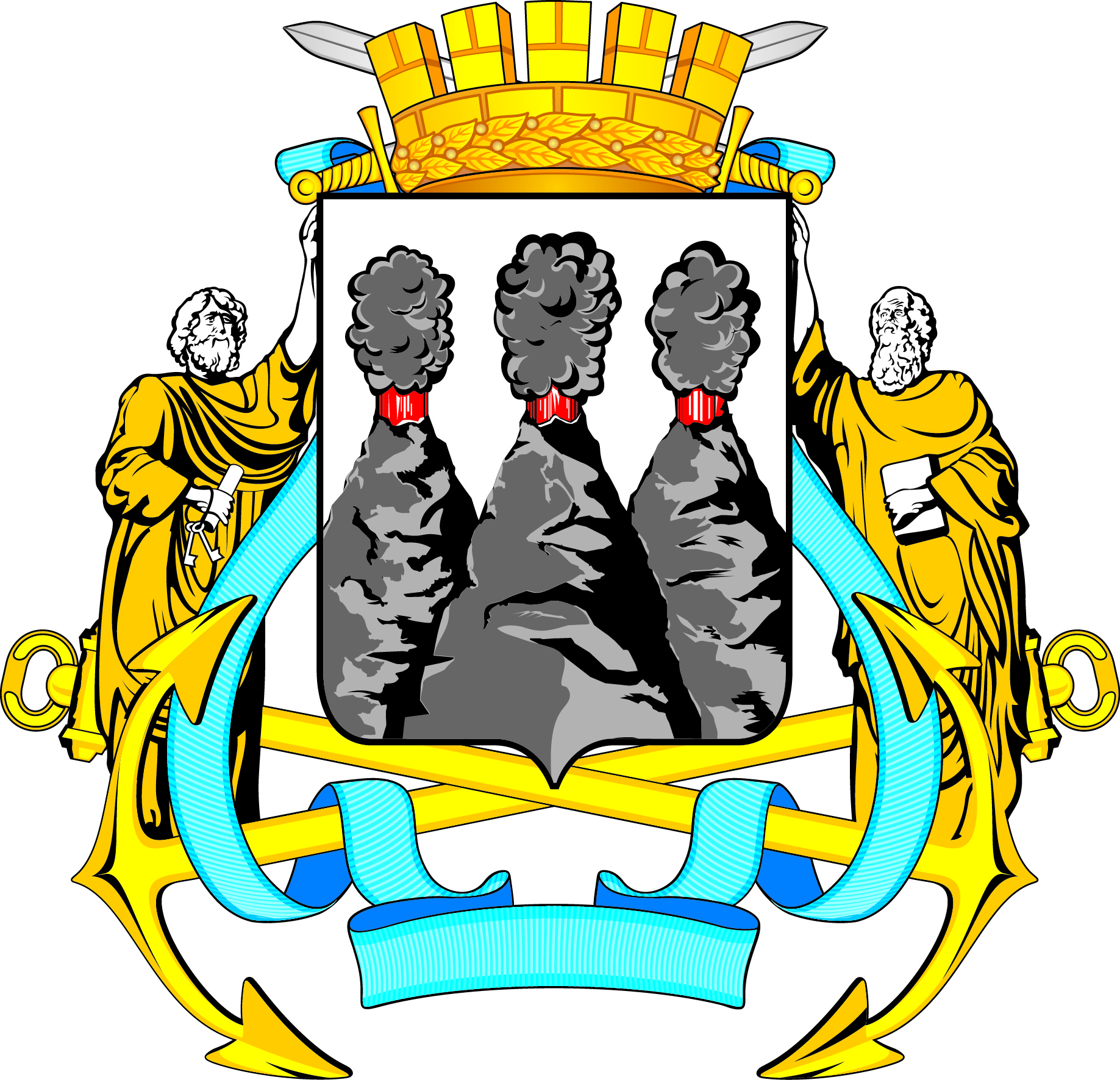 ГОРОДСКАЯ ДУМАПЕТРОПАВЛОВСК-КАМЧАТСКОГОГОРОДСКОГО ОКРУГА683000, г. Петропавловск-Камчатский, ул. Ленинская, д. 14, тел./факс (8-4152) 42-52-29, www.duma.pkgo.ru,  duma@pkgo.ru683000, г. Петропавловск-Камчатский, ул. Ленинская, д. 14, тел./факс (8-4152) 42-52-29, www.duma.pkgo.ru,  duma@pkgo.ruПредседательствующий:Председательствующий:Председательствующий:Монахова Г.В.-председатель Городской Думы Петропавловск-Камчатского городского округа, председатель Комитета Городской Думы Петропавловск-Камчатского городского округа по бюджету, финансам и экономике.Присутствовали:Воронов Д.М.Гусейнов Р.В.Зубенко Е.В.Кнерик В.А.Кронов А.А.Лиманов С.А.Оськин С.В.Прудкий Д.А.Рыкова И.В.Сароян С.А.Терехов А.М.-----------депутат по избирательному округу № 6;депутат по единому муниципальному избирательному округу; депутат по избирательному округу № 6;депутат по избирательному округу № 8;депутат по избирательному округу № 3;депутат по единому муниципальному избирательному округу;депутат по избирательному округу № 7;заместитель председателя Городской Думы Петропавловск-Камчатского городского округа - председатель Комитета по городскому и жилищно-коммунальному хозяйству;депутат по единому муниципальному избирательному округу;депутат по избирательному округу № 7;депутат по избирательному округу № 8.Отсутствовали:Березенко А.В.Воровский А.В.Ванюшкин С.А.Гаврилов И.В.Кадачигова Д.С.Колядка В.В.Кодратенко Г.В.Лосев К.Е.Мелехина Т.В.Наумов А.Б.Панов А.Г.Рясная В.И.Сайдачаков П.В.Смирнов С.И.Толмачев И.Ю.Шунькин Д.В.----------------депутат по единому муниципальному избирательному округу;заместитель председателя Городской Думы Петропавловск-Камчатского городского округа - председатель Комитета по местному самоуправлению и социальной политике;депутат по единому муниципальному избирательному округу;депутат по единому муниципальному избирательному округу;депутат по единому муниципальному избирательному округу;депутат по единому муниципальному избирательному округу;депутат по единому муниципальному избирательному округу;депутат по единому муниципальному избирательному округу;депутат по единому муниципальному избирательному округу;депутат по единому муниципальному избирательному округу;депутат по избирательному округу № 4;депутат по избирательному округу № 1;депутат по избирательному округу № 2;депутат по единому муниципальному избирательному округу;депутат по избирательному округу № 2;депутат по единому муниципальному избирательному округу.Приглашенные:Иваненко В.Ю.Брызгин К.В.Гаспарян А.А.Позднякова Е.С.Слепченко И.П.Лыскович В.В.------Глава Петропавловск-Камчатского городского округа;заместитель Главы администрации Петропавловск-Камчатского городского округа – руководитель Управления делами администрации Петропавловск-Камчатского городского округа;заместитель начальника правового отдела Управления делами администрации Петропавловск-Камчатского городского округа;заместитель Главы администрации Петропавловск-Камчатского городского округа - начальник Управления экономического развития и имущественных отношений администрации Петропавловск-Камчатского городского округа;и.о. заместителя Главы администрации Петропавловск-Камчатского городского округа – руководителя Управления финансов администрации Петропавловск-Камчатского городского округа;председатель Контрольно-счетной палаты Петропавловск-Камчатского городского округа.Присутствовали работники аппарата Городской Думы Петропавловск-Камчатского городского округа:Присутствовали работники аппарата Городской Думы Петропавловск-Камчатского городского округа:Присутствовали работники аппарата Городской Думы Петропавловск-Камчатского городского округа:Глуховский Д.В.Иванков Т.П.Катрук Т.О.Вейтман В.С.Ерофеева Т.Е.-----и.о руководителя аппарата Городской Думы Петропавловск-Камчатского городского округа – начальник управления информационного и общего обеспечения работы аппарата Городской Думы Петропавловск-Камчатского городского округа;советник отдела организационно-кадровой работы управления 
по организационно-правовому обеспечению аппарата Городской Думы;заместитель руководителя аппарата Городской Думы Петропавловск-Камчатского городского округа – начальник управления организационно – правового обеспечения аппарата Городской Думы Петропавловск-Камчатского городского округа;советник председателя Городской Думы Петропавловск-Камчатского городского округа;начальник юридического отдела управления организационно-правого обеспечения работы аппарата Городской Думы Петропавловск-Камчатского городского округа.1. СЛУШАЛИ:Об обращении в Бюджетную комиссию при Правительстве Камчатского края 
об установлении дополнительного норматива отчислений от налога на доходы физических лиц на 2019-2021 годы»ВЫСТУПИЛИ:Монахова Г.В., Сароян С.А., Ерофеева Т.Е.РЕШИЛИ:Одобрить проект правового акта и рекомендовать Городской Думе принять правовой акт в целом.       Голосовали: «за» - 12, единогласно.2. СЛУШАЛИ:О внесении изменений в решение Городской Думы Петропавловск-Камчатского городского округа от 24.04.2013 № 170-р «О комиссии по вопросам управления акционерными обществами»ВЫСТУПИЛИ:Иваненко В.Ю., Ерофеева Т.Е.РЕШИЛИ:1. Одобрить проект правового акта и рекомендовать Городской Думе принять правовой акт с учетом заключения юридического отдела аппарата Городской Думы от 22.06.2018 № 1120.2. Юридическому отделу аппарата Городской Думы совместно 
с Управлением делами администрации Петропавловск-Камчатского городского округа разработать и представить на рассмотрение 10-ой внеочередной сессии Городской Думы проект решения Городской Думы 
«О внесении изменений в Решение Городской Думы Петропавловск-Камчатского городского округа от 25.12.2008 № 94-нд «О порядке управления находящимися в собственности Петропавловск-Камчатского городского округа акциями акционерных обществ и осуществления полномочий органов управления акционерного общества в случае, если в собственности Петропавловск-Камчатского городского округа находится 100 процентов акций акционерного общества», в части уточнения круга лиц, имеющих доступ к конфиденциальной и инсайдерской информации об акционерных обществах, 100 процентов акций, которых находится в собственности Петропавловск-Камчатского городского округа.       Голосовали: «за» - 12, единогласно.3. СЛУШАЛИ:О принятии решения о внесении изменения в решение Городской Думы Петропавловск-Камчатского городского округа от 23.08.2017 № 1357-р 
«Об утверждении Прогнозного плана приватизации муниципального имущества Петропавловск-Камчатского городского округа на 2018 год и плановый период 2019-2020 годов»ВЫСТУПИЛИ:Иваненко В.Ю., Кнерик В.А.РЕШИЛИ:Одобрить проект правового акта и рекомендовать Городской Думе принять правовой акт в целом.        Голосовали: «за» - 12, единогласно.4. СЛУШАЛИ:Об утверждении плана нормотворческой деятельности Городской Думы Петропавловск-Камчатского городского округа на II полугодие 2018 годаВЫСТУПИЛИ:Иваненко В.Ю., Кнерик В.А.РЕШИЛИ:Одобрить проект правового акта и рекомендовать Городской Думе принять правовой акт с учетом предложения администрации Петропавловск-Камчатского городского округа о включении в План нормотворческой деятельности Петропавловск-Камчатского городского округа на II полугодие 2018 года следующих проектов решений:- О внесении изменений в Решение Городской Думы Петропавловск-Камчатского городского округа от 06.05.2013 № 57-нд «О порядке назначения и выплаты пенсии за выслугу лет лицам, замещавшим должности муниципальной службы в Петропавловск-Камчатском городском округе»;- О внесении изменений в Решение Городской Думы Петропавловск-Камчатского городского округа от 27.12.2013 № 161-нд «О порядке назначения и выплаты ежемесячной доплаты к пенсии лицам, замещавшим муниципальные должности в Петропавловск-Камчатском городском округе» (дата внесения – IV квартал).        Голосовали: «за» - 12, единогласно.5. СЛУШАЛИ:Об утверждении перечня наказов избирателей Петропавловск-Камчатского городского округа на 2019 год, поступивших депутатам Городской Думы Петропавловск-Камчатского городского округа ВЫСТУПИЛИ:Кнерик В.А.РЕШИЛИ:Одобрить проект правового акта и рекомендовать Городской Думе принять правовой акт в целом.        Голосовали: «за» - 12, единогласно.6. СЛУШАЛИ:О внесении изменения в перечень наказов избирателей Петропавловск-Камчатского городского округа на 2018 год, поступивших депутатам Городской Думы Петропавловск-Камчатского городского округа, утвержденный решением Городской Думы Петропавловск-Камчатского городского округа от 28.12.2017 № 88-рРЕШИЛИ:Одобрить проект правового акта и рекомендовать Городской Думе принять правовой акт в целом.        Голосовали: «за» - 12, единогласно.7. СЛУШАЛИ:О внесении изменения в Положение о Молодежном Парламенте при Городской Думе Петропавловск-Камчатского городского округа, утвержденное решением Городской Думы Петропавловск-Камчатского городского округа от 22.11.2006 № 493-рРЕШИЛИ:Одобрить проект правового акта и рекомендовать Городской Думе принять правовой акт в целом.        Голосовали: «за» - 12, единогласно.8. СЛУШАЛИ:О награждении Почетной грамотой Городской Думы Петропавловск-Камчатского городского округа Гавриловой Нины СергеевныРЕШИЛИ:Одобрить проект правового акта и рекомендовать Городской Думе принять правовой акт в целом.        Голосовали: «за» - 12, единогласно.9. СЛУШАЛИ:Об утверждении Планов работы комитетов Городской Думы Петропавловск-Камчатского городского округа РЕШИЛИ:Утвердить План работы на II полугодие 2018 года Комитета Городской Думы по бюджету финансам и экономике, Комитета по местному самоуправлению и социальной политике, Комитета по собственности, земельным отношениям, предпринимательству и инвестициям, согласно приложениям к настоящему протоколу.        Голосовали: «за» - 12, единогласно.Председатель Городской Думы Петропавловск-Камчатского городского округа, председатель Комитета Городской Думы Петропавловск-Камчатского городского округа по бюджету, финансам и экономике      Г.В. МонаховаПротокол вел:советник отдела организационно-кадровой работы управления по организационно-правовому обеспечению аппарата Городской Думы Петропавловск-Камчатского городского округаТ.П. Иванков